１	中	学	校Ⅱ	卒業後の状況調査(１)状況別卒業者数（表－１）卒業者数は 12,357 人（国立 195 人、公立 12,058 人、私立 104 人）で、前年度より 95 人減少している。状況別内訳は、高等学校等進学者 12,251 人、専修学校（高等課程）進学者 0 人、専修学校（一般課程）等入学者 1 人、公共職業能力開発施設等入学者 5 人、就職者（Ａ・Ｂ・Ｃ・Ｄに含まれる者を除く。）11 人、左記以外の者 89 人、不詳・死亡の者 0 人となっている。高等学校等進学率は 99.1％で、前年度より 0.1 ポイント増加している。就職者数は 26 人（就職者 11 人、就職進学者及び就職入学者 15 人）で、前年度より 14 人減少している。卒業者に占める就職者の割合は 0.2％で前年度より 0.1 ポイント低下している。表－１	状況別卒業者数	単位：人・％・ポイント※Ａ・Ｂは就職進学者、Ｃ・Ｄは就職入学者を含む。(２)高等学校等進学者数（表－２）高等学校（全日制及び定時制の本科・別科）進学者は 11,831 人で前年度より 113 人減少、高等専門学校進学者は 170 人で前年度より 5 人減少、特別支援学校高等部進学者は 135 人で前年度より 35 人増加、高等学校本科（通信制）進学者は 115 人で前年度より 5 人増加している。表－２	高等学校等進学者数	単位：人(３)専修学校（高等課程）進学者、専修学校（一般課程）等入学者、公共職業能力開発施設等入学者数（表－３）専修学校（高等課程）進学者は 0 人で、前年度と同数である。専修学校（一般課程）等入学者は 1 人で、前年度より 1 人増加している。公共職業能力開発施設等入学者は 5 人で、前年度より 9 人減少している。表－３	専修学校（高等課程）進学者等数	単位：人(４)産業別就職者数（表－４）産業別では第１次産業が 2 人、第２次産業が 6 人、第３次産業が 16 人、左記以外のものが 2 人となっている。県内・県外別では県内就職者 9 人、県外就職者 17 人となっている。県外就職率は 65.4％で、前年度より 20.4 ポイント上昇している。表－４	産業別就職者数	単位：人・％２	高等学校（全日制課程・定時制課程）(１)状況別卒業者数（表－５）卒業者は 12,094 人（男 6,053 人、女 6,041 人）で、前年度より 148 人減少している。状況別内訳は、大学等進学者 5,389 人、専修学校（専門課程）進学者 1,827 人、専修学校（一般課程）等入学者 361 人、公共職業能力開発施設等入学者 209 人、就職者（Ａ・Ｂ・Ｃ・Ｄに含まれる者を除く。）3,854 人、一時的な仕事に就いた者 57 人、左記以外の者 395 人、不詳・死亡の者 2 人となっている。大学等進学率は 44.6％（男 41.3％、女 47.8％）で、前年度より 0.9 ポイント上昇している。卒業者に占める就職者の割合は 32.0％で、前年度より 1.0 ポイント低下している。表－５	状況別卒業者数	単位：人・％・ポイント※Ａ・Ｂは就職進学者、Ｃ・Ｄは就職入学者を含む。(２)大学等進学者数（表－６）大学等進学者は 5,389 人で、前年度より 45 人増加している。進路別では、大学（学部）への進学者 4,581 人、短期大学（本科）への進学者 672 人、その他（大学・短期大学の通信教育部、大学・短期大学の別科、高等学校専攻科、特別支援学校高等部専攻科）への進学者136 人となっている。表－６	大学等進学者数	単位：人・％・ポイント(３)専修学校(専門課程)進学者、専修学校(一般課程)等入学者、公共職業能力開発施設等入学者（表－７）専修学校（専門課程）進学者数は 1,827 人で、前年度より 41 人減少、専修学校（一般課程）等入学者数は 361 人（専修学校（一般課程）141 人、各種学校 220 人）で、前年度より14 人減少、公共職業能力開発施設等入学者数は 209 人で前年度より 5 人減少している。表－７	専修学校（専門課程）進学者数等内訳	単位：人(４)就職者数・就職率（表－８）就職者総数は 3,869 人（就職進学者及び就職入学者を含む。）で、前年度より 165 人減少している。内訳は、就職者 3,854 人、就職進学者及び就職入学者 15 人となっている。卒業者に占める就職者の割合は 32.0％で、前年度より 1.0 ポイント低下している。表－８	就職者数・就職率	単位：人・％・ポイント(５)県内・県外別就職者数（表－９）県内就職者数は 2,226 人で、前年度より 63 人減少、県外就職者数は 1,643 人で、前年度より 102 人減少している。表―９	県内・県外別就職者数	単位：人・％(６)産業別就職者数（表－１０）産業別就職者数（就職進学者等を含む。）では、製造業が 860 人で最も多く、次いで卸売業・小売業が 576 人、公務（他に分類されるものを除く）457 人等となっている。表－１０	産業別就職者数（就職進学者及び就職入学者を含む。）	単位：人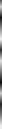 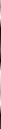 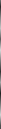 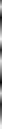 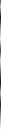 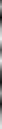 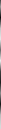 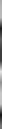 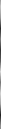 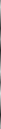 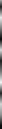 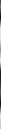 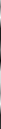 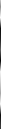 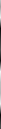 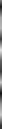 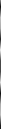 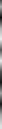 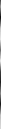 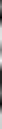 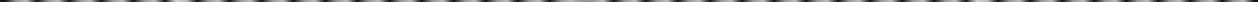 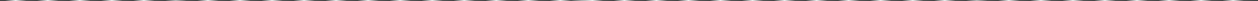 ３	高等学校（通信制課程）(１)状況別卒業者数（表－１１）卒業者は 284 人（男 118 人、166 人）で、前年度より 9 人増加している。状況別内訳は、大学等進学者 17 人、専修学校（専門課程）進学者 31 人、専修学校（一般課程）等入学者 2 人、公共職業能力開発施設等入学者 4 人、就職者（Ａ・Ｂ・Ｃ・Ｄに含まれる者を除く。）63 人、左記以外の者 167 人となっている。大学等進学率は 6.0％で、前年度より 0.9 ポイント低下している。卒業者に占める就職者の割合は 22.2％で、前年度より 5.8 ポイント上昇している。表－１１	高等学校（通信制課程）状況別卒業者数	単位：人・％・ポイント(２)大学等進学者数（表－１２）大学等進学者は 17 人で、前年度より 2 人減少している。進路別では、大学（学部）13 人、短期大学（本科）4 人、大学・短期大学の通信教育部 0 人、高等学校（専攻科）0 人、特別支援学校高等部（専攻科）0 人となっている。表－１２	大学等進学者数	単位：人・％・ポイント(３)就職者数・就職率（表－１３）就職者総数は 63 人(就職進学者及び就職入学者を含む。)で、前年度より 18 人増加している。卒業者に占める就職者の割合は 22.2％で、前年度より 5.8 ポイント上昇している。表－１３	就職者数・就職率	単位：人・％・ポイント(４)産業別就職者数（表－１４）産業別就職者数（就職進学者等を含む。）では、医療・福祉が 12 人で最も多く、次いで建設業 11 人、卸売業・小売業 10 人等となっている。表－１４	産業別就職者数（就職進学者及び就職入学者を含む。）	単位：人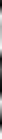 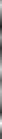 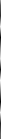 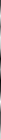 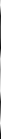 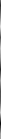 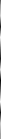 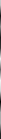 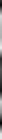 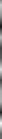 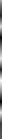 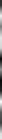 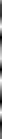 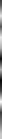 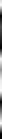 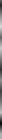 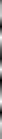 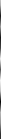 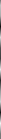 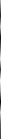 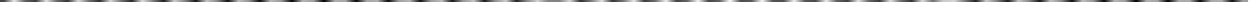 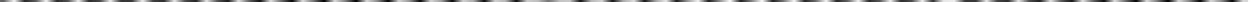 区 分区 分卒業者総数卒業者総数卒業者総数Ａ 高等学校等進学者Ａ 高等学校等進学者Ａ 高等学校等進学者Ｂ 専修学校(高等課程) 進学者Ｂ 専修学校(高等課程) 進学者Ｂ 専修学校(高等課程) 進学者区 分区 分計男女計男女計男女28年3月28年3月12,4526,3206,13212,3296,2366,093---29年3月計12,3576,3386,01912,2516,2725,979---29年3月国 立19599961959996---29年3月公 立12,0586,1845,87411,9526,1185,834---29年3月私 立10455491045549---増	減増	減△ 9518△ 113△ 7836△ 114---区 分区 分Ｃ 専修学校(一般課程) 等入学者Ｃ 専修学校(一般課程) 等入学者Ｃ 専修学校(一般課程) 等入学者Ｄ 公共職業能力開発施設等入学者Ｄ 公共職業能力開発施設等入学者Ｄ 公共職業能力開発施設等入学者就職者就職者就職者区 分区 分計男女計男女計男女28年3月28年3月---1414-2622429年3月計1-155-119229年3月国 立---------29年3月公 立1-155-119229年3月私 立---------増	減増	減1-1△ 9△ 9-△ 15△ 13△ 2区 分区 分左記以外の者左記以外の者左記以外の者不詳・死亡の者不詳・死亡の者不詳・死亡の者Ａ・Ｂ・Ｃ・Ｄのうち就職者（再掲）Ａ・Ｂ・Ｃ・Ｄのうち就職者（再掲）Ａ・Ｂ・Ｃ・Ｄのうち就職者（再掲）区 分区 分計男女計男女計男女28年3月28年3月80453533-1413129年3月計895237---1512329年3月国 立------11-29年3月公 立895237---1411329年3月私 立---------増	減増	減972△ 3△ 3-1△ 12区 分区 分高等学校等進 学 率高等学校等進 学 率高等学校等進 学 率卒業者に占める就職者の割合卒業者に占める就職者の割合卒業者に占める就職者の割合高等学校等進 学 率高等学校等進 学 率卒業者に占める就職者の割合卒業者に占める就職者の割合区 分区 分計男女計男女東北全国東北全国28年3月28年3月99.098.799.40.30.60.199.098.70.20.329年3月計99.199.099.30.20.30.199.098.80.20.329年3月国 立100.0100.0100.00.51.0-99.60.029年3月公 立99.198.999.30.20.30.198.70.329年3月私 立100.0100.0100.0---99.50.0増	減増	減0.10.3△ 0.1△ 0.1△ 0.3--0.1--区 分総	数総	数総	数高 等 学 校(全・定の本科・別科)高 等 学 校(全・定の本科・別科)高 等 学 校(全・定の本科・別科)高等専門学校高等専門学校高等専門学校特別支援学校（高等部）特別支援学校（高等部）特別支援学校（高等部）高等学校本科(通信制)高等学校本科(通信制)高等学校本科(通信制)区 分計男女計男女計男女計男女計男女28 年3月12,3296,2366,09311,9445,9975,947175123521006040110565429 年3月12,2516,2725,97911,8315,9985,8331701244613588471156253増	減△ 7836△ 114△ 1131△ 114△ 51△ 63528756△ 1区 分専修学校  (高等課程) 進学者数専修学校  (高等課程) 進学者数専修学校  (高等課程) 進学者数専修学校(一般課程)等入学者数専修学校(一般課程)等入学者数専修学校(一般課程)等入学者数専修学校(一般課程)等入学者数専修学校(一般課程)等入学者数専修学校(一般課程)等入学者数専修学校(一般課程)等入学者数専修学校(一般課程)等入学者数専修学校(一般課程)等入学者数公共職業能力開発施設等入学者数公共職業能力開発施設等入学者数公共職業能力開発施設等入学者数区 分専修学校  (高等課程) 進学者数専修学校  (高等課程) 進学者数専修学校  (高等課程) 進学者数計計計専修学校（一般課程）専修学校（一般課程）専修学校（一般課程）各種学校各種学校各種学校公共職業能力開発施設等入学者数公共職業能力開発施設等入学者数公共職業能力開発施設等入学者数区 分計男女計男女計男女計男女計男女28 年 3 月------------1414-29 年 3 月---1-1---1-155-増	減---1-1---1-1△ 9△ 9-区 分区 分計計第１次産業第１次産業第２次産業第２次産業第３次産業第３次産業左記以外のもの左記以外のもの区 分区 分うち県外うち県外うち県外うち県外うち県外28年3月28年3月40186115518111129年3月計26172-6316132129年3月国	立11----11--29年3月公	立25162-6315122129年3月私	立----------29年3月増	減△ 14△ 1△ 4△ 1△ 9△ 2△ 221-29年3月県外就職率65.465.4--50.050.081.381.350.050.0区 分区 分卒 業 者 総 数卒 業 者 総 数卒 業 者 総 数Ａ大 学 等 進 学 者Ａ大 学 等 進 学 者Ａ大 学 等 進 学 者Ｂ    専  修  学  校(専門課程)進学者Ｂ    専  修  学  校(専門課程)進学者Ｂ    専  修  学  校(専門課程)進学者Ｃ 専 修 学 校(一般課程)等入学者Ｃ 専 修 学 校(一般課程)等入学者Ｃ 専 修 学 校(一般課程)等入学者区 分区 分計男女計男女計男女計男女28年3月28年3月12,2426,1906,0525,3442,4802,8641,8686831,18537520716829年3月計12,0946,0536,0415,3892,5012,8881,8276641,16336116819329年3月公 立9,1404,4754,6654,1521,8562,2961,32445886630413816629年3月私 立2,9541,5781,3761,237645592503206297573027増	減増	減△ 148△ 137△ 11452124△ 41△ 19△ 22△ 14△ 3925区 分区 分Ｄ 公共職業能力開発施設等入学者Ｄ 公共職業能力開発施設等入学者Ｄ 公共職業能力開発施設等入学者就	職	者就	職	者就	職	者就	職	者就	職	者一時的な仕事に就いた者一時的な仕事に就いた者一時的な仕事に就いた者左記以外の者左記以外の者左記以外の者区 分区 分計男女計男男女女計男女計男女区 分区 分計男女計正規の職員等正規の職員等でない者正規の職員等正規の職員等でない者計男女計男女28年3月28年3月214191234,0092,396131,574263372638620917729年3月計209187223,8542,26171,5592757223539524215329年3月公 立156138182,8491,67251,1621038162231519112429年3月私 立534941,00558923971719613805129増	減増	減△ 5△ 4△ 1△ 155△ 135△ 6△ 15124159933△ 24区 分区 分不詳・死亡の者不詳・死亡の者不詳・死亡の者計のうち(再掲)計のうち(再掲)計のうち(再掲)大学等進学率大学等進学率大学等進学率卒業者に占める就職者の割合卒業者に占める就職者の割合卒業者に占める就職者の割合過年度卒業者のうち大学等志願者区 分区 分計男女Ａ･Ｂ･ Ｃ･Ｄのうち就職している者大  学 等志  願 者就職者計の う ち県内就職者計男女計男女過年度卒業者のうち大学等志願者28年3月28年3月1349255,6452,28943.740.147.333.039.026.732429年3月計211155,6922,22644.641.347.832.037.626.437729年3月公 立211104,4891,66045.441.549.231.337.525.333929年3月私 立---51,20356641.940.943.034.237.630.238増	減増	減△ 11△ 3△ 8△ 1047△ 630.91.20.5△ 1.0△ 1.4△ 0.353区 分計計計大学(学部)大学(学部)大学(学部)短期大学(本科)短期大学(本科)短期大学(本科)区 分計男女計男女計男女28 年 3 月5,3442,4802,8644,5252,3562,1696786960929 年 3 月5,3892,5012,8884,5812,3752,20667273599増	減452124561937△ 64△ 10区 分大 学 ・ 短  期  大  学  の 通  信  教  育 部大学・短期大学別科、高等学校専攻科特 別 支 援 学 校 高 等 部 専 攻 科大 学 ・ 短  期  大  学  の 通  信  教  育 部大学・短期大学別科、高等学校専攻科特 別 支 援 学 校 高 等 部 専 攻 科大 学 ・ 短  期  大  学  の 通  信  教  育 部大学・短期大学別科、高等学校専攻科特 別 支 援 学 校 高 等 部 専 攻 科大 学 等 進 学 率大 学 等 進 学 率大 学 等 進 学 率大 学 等 進 学 率大 学 等 進 学 率区 分大 学 ・ 短  期  大  学  の 通  信  教  育 部大学・短期大学別科、高等学校専攻科特 別 支 援 学 校 高 等 部 専 攻 科大 学 ・ 短  期  大  学  の 通  信  教  育 部大学・短期大学別科、高等学校専攻科特 別 支 援 学 校 高 等 部 専 攻 科大 学 ・ 短  期  大  学  の 通  信  教  育 部大学・短期大学別科、高等学校専攻科特 別 支 援 学 校 高 等 部 専 攻 科青 森 県青 森 県青 森 県東 北全 国区 分計男女計男女東 北全 国28 年 3 月141558643.740.147.345.954.729 年 3 月136538344.641.347.846.054.7増	減△ 5△ 2△ 30.91.20.50.1-区	分専	修	学	校( 専 門 課 程 ) 進 学 者 数専	修	学	校( 専 門 課 程 ) 進 学 者 数専	修	学	校( 専 門 課 程 ) 進 学 者 数専修学校(一般課程)等入学者数専修学校(一般課程)等入学者数専修学校(一般課程)等入学者数専修学校(一般課程)等入学者数専修学校(一般課程)等入学者数専修学校(一般課程)等入学者数専修学校(一般課程)等入学者数専修学校(一般課程)等入学者数専修学校(一般課程)等入学者数区	分専	修	学	校( 専 門 課 程 ) 進 学 者 数専	修	学	校( 専 門 課 程 ) 進 学 者 数専	修	学	校( 専 門 課 程 ) 進 学 者 数計計計専修学校（一般課程）専修学校（一般課程）専修学校（一般課程）各種学校各種学校各種学校区	分計男女計男女計男女計男女28 年 3 月1,8686831,18537520716813660762391479229 年 3 月1,8276641,163361168193141479422012199増	減△ 41△ 19△ 22△ 14△ 39255△ 1318△ 19△ 267区	分公 共 職 業  能  力  開  発施 設 等 入 学 者 数公 共 職 業  能  力  開  発施 設 等 入 学 者 数公 共 職 業  能  力  開  発施 設 等 入 学 者 数区	分計男女28 年 3 月2141912329 年 3 月20918722増	減△ 5△ 4△ 1区	分卒業者総数卒業者に占める就職者の割合（就職率）卒業者に占める就職者の割合（就職率）卒業者に占める就職者の割合（就職率）卒業者に占める就職者の割合（就職率）卒業者に占める就職者の割合（就職率）区	分卒業者総数就職者総数就職者就職進学者･ 就職入学者青	森	県青	森	県青	森	県東 北全 国区	分卒業者総数就職者総数就職者就職進学者･ 就職入学者計男女東 北全 国28 年 3 月12,2424,0344,0092533.039.026.728.717.929 年 3 月12,0943,8693,8541532.037.626.428.217.8増	減△ 148△ 165△ 155△ 10△  1.0△  1.4△  0.3△  0.5△  0.1区	分総	数県内・県外の別県内・県外の別県	外	就	職	の	主	な	都	道	府	県県	外	就	職	の	主	な	都	道	府	県県	外	就	職	の	主	な	都	道	府	県県	外	就	職	の	主	な	都	道	府	県県	外	就	職	の	主	な	都	道	府	県区	分総	数県	内県	外東京都神奈川県埼玉県宮城県その他の県28	年	3	月4,0342,2891,74586918610018840229	年	3	月3,8692,2261,64381019999206329増	減△ 165△ 63△ 102△ 5913△ 118△ 73卒業者に占める就 職 者 の 割 合33.057.542.549.312.16.012.520.0区	分卒	業	者	総	数卒	業	者	総	数卒	業	者	総	数Ａ大 学 等 進 学 者Ａ大 学 等 進 学 者Ａ大 学 等 進 学 者Ｂ	専 修 学 校(専門課程)進学者Ｂ	専 修 学 校(専門課程)進学者Ｂ	専 修 学 校(専門課程)進学者Ｃ	専 修 学 校(一般課程)等入学者Ｃ	専 修 学 校(一般課程)等入学者Ｃ	専 修 学 校(一般課程)等入学者区	分計男女計男女計男女計男女27 年 度 間2751181571991033122131228 年 度 間284118166172153112192-2増	減9-9△ 2△ 75△ 2-△ 2△ 1△ 1-区	分Ｄ	公共職業能力開発施設等入学者Ｄ	公共職業能力開発施設等入学者Ｄ	公共職業能力開発施設等入学者就	職	者就	職	者就	職	者左 記 以 外 の 者左 記 以 外 の 者左 記 以 外 の 者不詳・死亡の者不詳・死亡の者不詳・死亡の者区	分計男女計男女計男女計男女27 年 度 間99-4519261666898---28 年 度 間44-6326371677493---増	減△ 5△ 5-1871116△ 5---区 分計のうち(再掲)計のうち(再掲)大学等進学率大学等進学率大学等進学率卒業者に占める就職者の割合卒業者に占める就職者の割合卒業者に占める就職者の割合過年度卒業者のうち大学等志願者区 分Ａ･Ｂ･Ｃ･Ｄのうち就職している者大 学 等志 願 者計男女計男女過年度卒業者のうち大学等志願者27 年 度 間-206.97.66.416.416.116.6228 年 度 間-206.01.79.022.222.022.35増	減--△ 0.9△ 5.92.65.85.95.73区 分計計計大    学(学部)短期大学(本科)大学・短期大学の通信教 育 部高等学校(専攻科)特別支援学校高等部(専攻科)大学等進学率大学等進学率大学等進学率大学等進学率大学等進学率区 分計計計大    学(学部)短期大学(本科)大学・短期大学の通信教 育 部高等学校(専攻科)特別支援学校高等部(専攻科)青森県青森県青森県東北全国区 分計男女大    学(学部)短期大学(本科)大学・短期大学の通信教 育 部高等学校(専攻科)特別支援学校高等部(専攻科)計男女東北全国27 年 度 間199101522--6.97.66.413.817.528 年 度 間17215134---6.01.79.015.917.7増	減△ 2△ 75△ 22△ 2--△  0.9△  5.92.62.10.2区	分卒業者総数卒業者に占める就職者の割合卒業者に占める就職者の割合卒業者に占める就職者の割合卒業者に占める就職者の割合卒業者に占める就職者の割合区	分卒業者総数就職者総数就職者就職進学者･ 就職入学者青	森	県青	森	県青	森	県東 北全 国区	分卒業者総数就職者総数就職者就職進学者･ 就職入学者計男女東 北全 国27 年 度 間2754545-16.416.116.617.019.028 年 度 間2846363-22.222.022.319.219.6増	減91818-5.85.95.72.20.6区総農業・林漁砂鉱業利・採採石集建設製造熱電供気給・・ガ水情報通信運輸業・郵卸売業・小金融業・保物不品動賃産貸業分数業業業業・業業道ス業・業便業売業険業業・